Кыргыз Республикасынын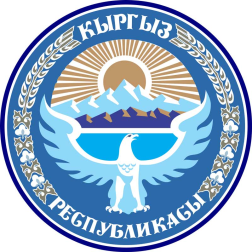 Билим жана Илим  министирлигиОШ Мамлекеттик Университети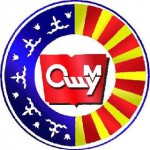 Дүйнөлүк тилдер жана маданият факультети Англис тилинин практикалык курсу кафедрасынын окутуучусу Алымбаева Айсынай Сабырбековнанын П О Р Т Ф О Л И О С У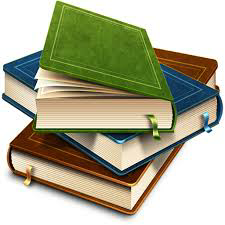 Ош,2020-2021жжR e s u m eAlymbaeva Aisynai Sabyrbekovna		Personal  informationAddress:               69/11a Kulatov street, Osh city, Kyrgyzstan.Mobile:                 0(996) 772 95 17 91Email:                   aisynaialymbaeva91@mail.ruDate of Birth:         May 04, 1991Place of Birth:         Jalal Abad oblast, Aksy region, district AvletimMarital Status:       SingleNationality:            KyrgyzCitizenship:            KyrgyzstanEducation:2009-2014y  Osh Humanitarian Pedagogical Institute, Faculty of Humanitarian                       Languages, specialty teacher of English.Total work experience:  8Experience at  OshSU:   4Work experience:  2014-2017 Worked as a methodologist at the Law Institute of the Judicial Prosecutor's Faculty2018 - to the present. OshSU. The faculty of world languages ​​and culture.                                Lecturer of the chair of practical course English.Professional Experience:“Workshop on research and academic writing for University teachers” University of Malaya October,2018.Osh “Teachers helping teachers”. September, 2018. TNT and Host Institution Representative“Students Centred Learning” EDU Press April 2019.21st Century Issues in Language Teaching and Learning / Osh state University, May 18, 2019.                       Professional Development Courses” 36 hours,   January 2020 Osh SU «A 72-hour English for Academic purposes course»  KG TESOL  February-March, 2021
Language skills:      Kyrgyz, Russian, EnglishPersonal skills:       optimistic, learning ability, punctual, sociable, strong sense of responsibilityComputer skills:     Word, Internet, MS ExcelHobby:                    reading, sports, listening to music.РезюмеАлымбаева Айсынай СабырбековнаБайланыш дареги:Үй дареги:                          Кулатов 11a/69Мобилдик телефону:      0772951791Email:                                aisynaialymbaeva91@mail.ruDate of Birth:                    May 04, 1991Өзү жөнүндө маалымат:Туулган күнү, айы,жылы:           04.05.1991жТуулган жери:                              Жалал-Абад областы, Аксы району, Авлетим айылы .Үй-бүлөлүк абалы:                       бойдокУлуту:                                            КыргызЖарандыгы:                                  Кыргызстан Билими:                   2009-2014ж Ош Гуманитардык Педагогикалык Институту.                   Гуманитардык факультет, англис тили мугалимиЖалпы эмгек стажы:             8жылОшМУ дагы эмгек стажы:    4жылИш тажрыйбасы:  2013-2014ж.Ош шаарынын №7 Нариман орто мектебинде англис                                                 тилинин мугалим                                       2014-2017. Ош Мамлекеттик юридикалык институтунун Соттук-                                            прокурордук факультетинин методисти. 2018-2019жж                                                                               Ош мамлекеттик университинин дүйнөлүк тилдер жана маданият                                      факультетитин англис тилинин практикалык курсу кафедрасынын                                         методисти. 2019-2020жж ОШМУнун ДТжМФнин англис тилинин                                                        практикалык курсу  кафедрасынын окутуучусу. Кесиптик тажрыйба:              • “Университеттин окутуучулары үчүн илимий изилдөө жана академиялык жазуу боюнча семинар” Малайя университети Октябрь, 2018. Ош              • "Мугалимдерге жардам берүүчү мугалимдер". Сентябрь, 2018. TNT жана кабыл алуучу мекеменин өкүлү              • “Студенттердин Борбордошкон Окуусу” EDU Press April 2019.              • Тилдерди үйрөтүүдөгү жана үйрөнүүдөгү 21-кылымдын маселелери / Ош                                 мамлекеттик университети, 2019-жыл, 18-май.               • Квалификацияны жогорулатуу курстары ”36 саат, 2020-жылдын январь айы                                Ош СУ                • «Академиялык максаттар үчүн англис тилинин 72 сааттык курсу» KG TESOL                                февраль-март, 2021-жылБилген тилдери:   кыргыз тил, орус тил,англис тил.Өзгөчө сапаттары:   жоопкерчиликтүү,пунктуалдуу,чынчыл.Компьютердик билими :  Microsoft Word, Microsoft Excel.Хоббиси:     адабият  китептерди окуу, музыка угуу, макала жазууР Е З Ю М Е          Алымбаева Айсынай Сабырбековна                                                              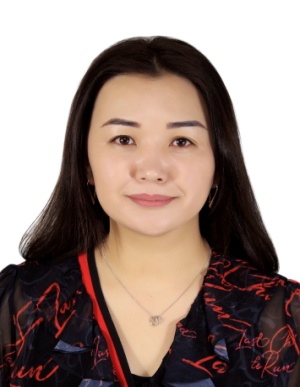 Контактные данные: Место проживания:        г. Ош , Кулатов 11a/69Мобильный телефон:      0772 95 17 91Домашный телефон:          Email:                                  aisynaialymbaeva91@mail.ruПерсональные данные:Дата рождения:                04.05.1991гМесто рождения:             Джалал абадская  область, Аксыйский  район, с/з  АвлетимСемейное положение:      незамужемНациональность:              кыргызГражданство:                   КыргызстанОбразование: 2014-2017гг. Ош гуманитарно-педагогический институт,       Факультет гуманитарных  языков , специальность учитель английского языка.Общий стаж работы:          8летСтаж работы в ОшГУ         4летТрудовая деятельность:  2014-2017 г.г. работала методистом на Юридическому                 Институте судебно   прокурорского факультета             2018г - по настоящее время ОшГУ. Факультет мировых языков  и культуры.                         преподаватель кафедры практического курса   английского языка.Профессиональная деятельность:               • «Семинар по исследованиям и академическому письму для преподавателей                               университетов», Малайский университет, октябрь 2018 г. Ош              • «Учителя помогают учителям». Сентябрь 2018 г. TNT и представитель                               принимающей организации             • «Обучение, ориентированное на студентов» EDU Press, апрель 2019 г.             • Проблемы 21 века в преподавании и изучении языков / Ошский                                  государственный университет, 18 мая 2019 г.             • Курсы повышения квалификации »36 часов, январь 2020 г. Ошский ГУ             • «72-часовой курс английского для академических целей» KG TESOL февраль-  март 2021 г.Знание языков:                   кыргызский, русский, английский .Личные качества:               оптимистичность, общительность,ответственность.Компьютерные навыки:   Microsoft Word, Excel, InternetХобби:                                    чтение, спорт, музыка.Дүйнөлүк тилдер жана маданият факультети Англис тилинин практикалык курсу кафедрасынын окутуучусу Алымбаева Айсынай Сабырбековнанын квалификациясын  жогорулатуу боюнча алынган  сертификаттары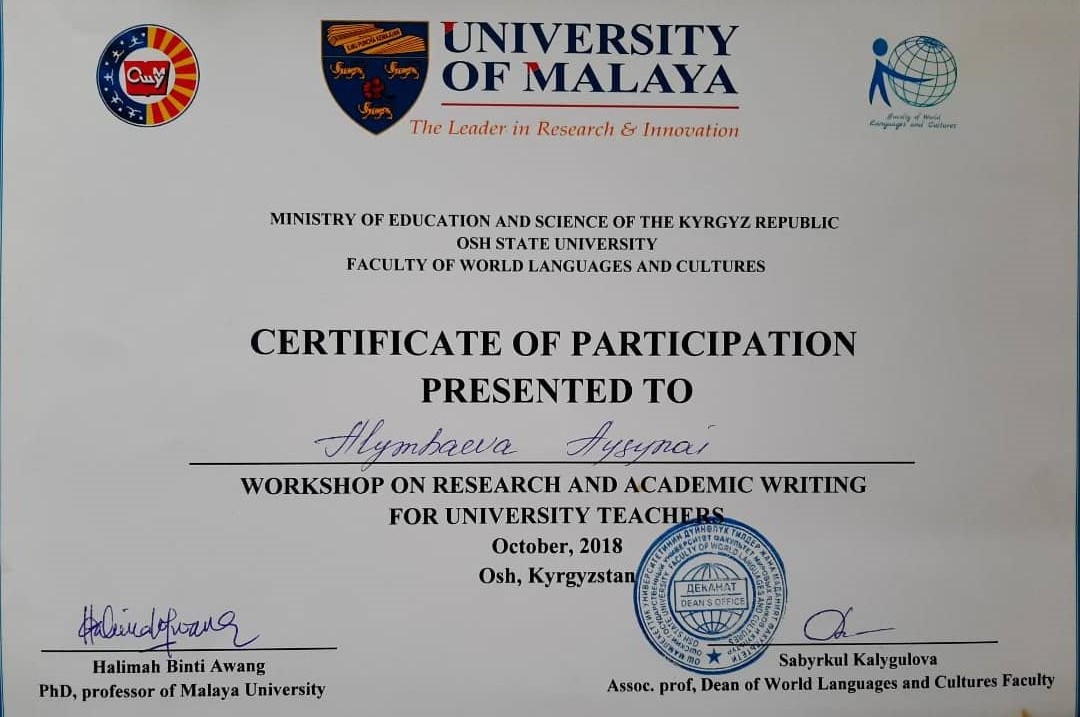 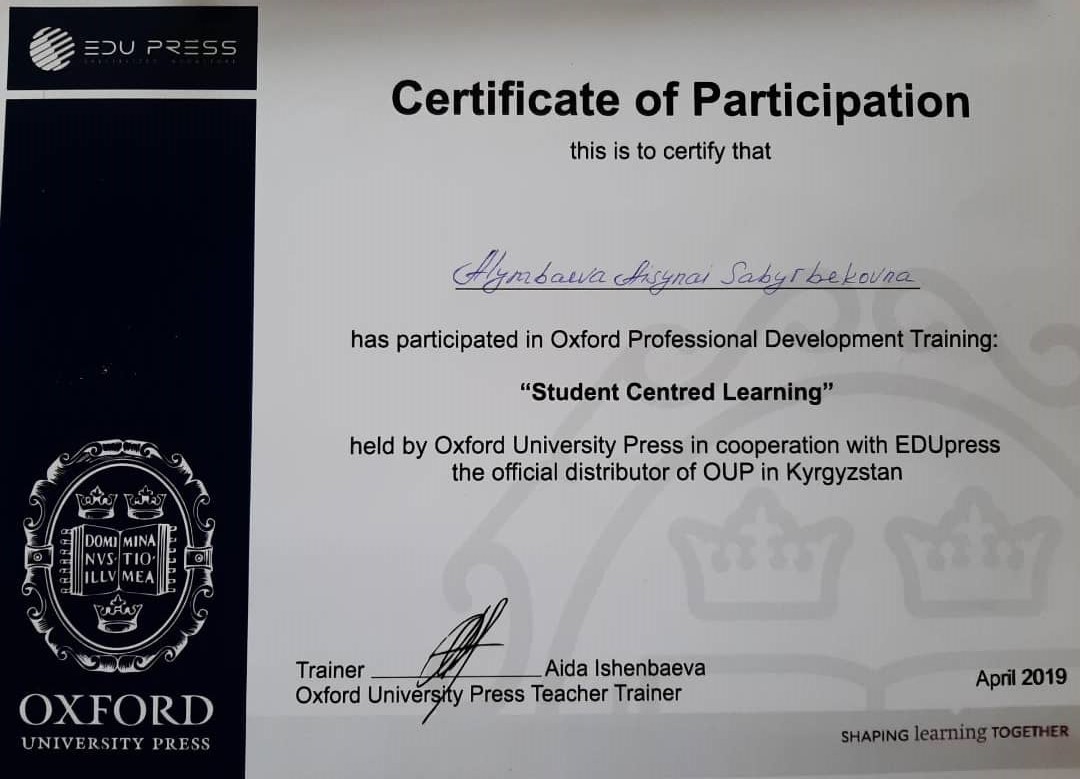 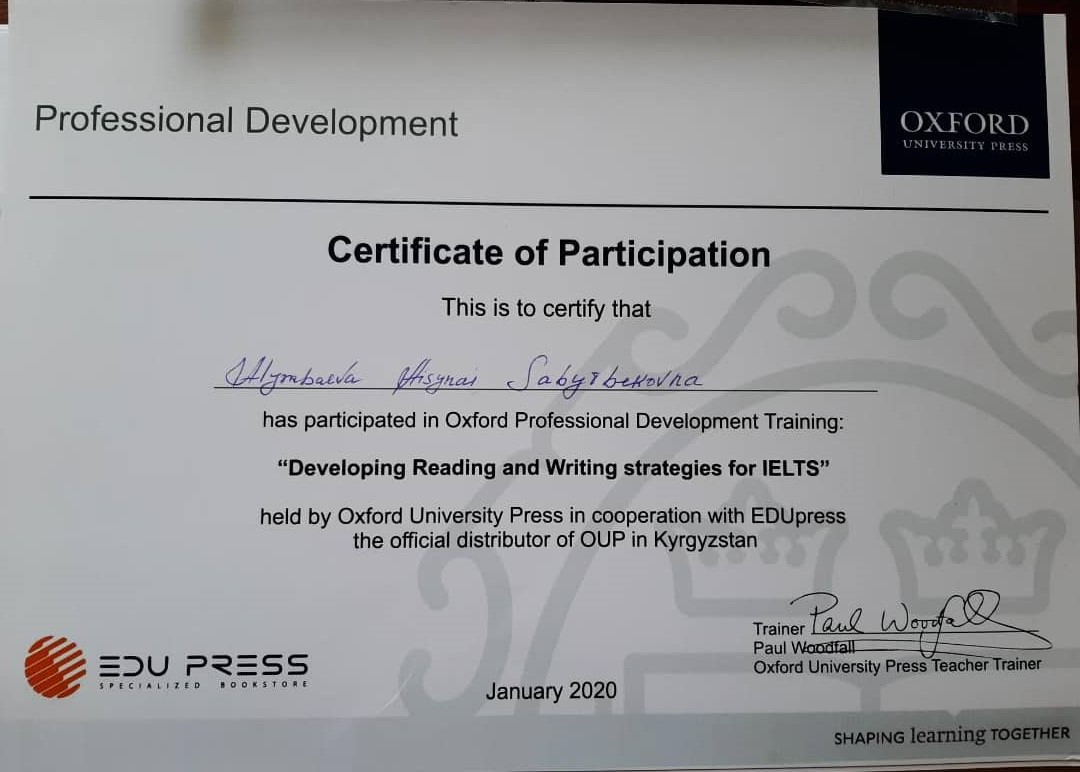 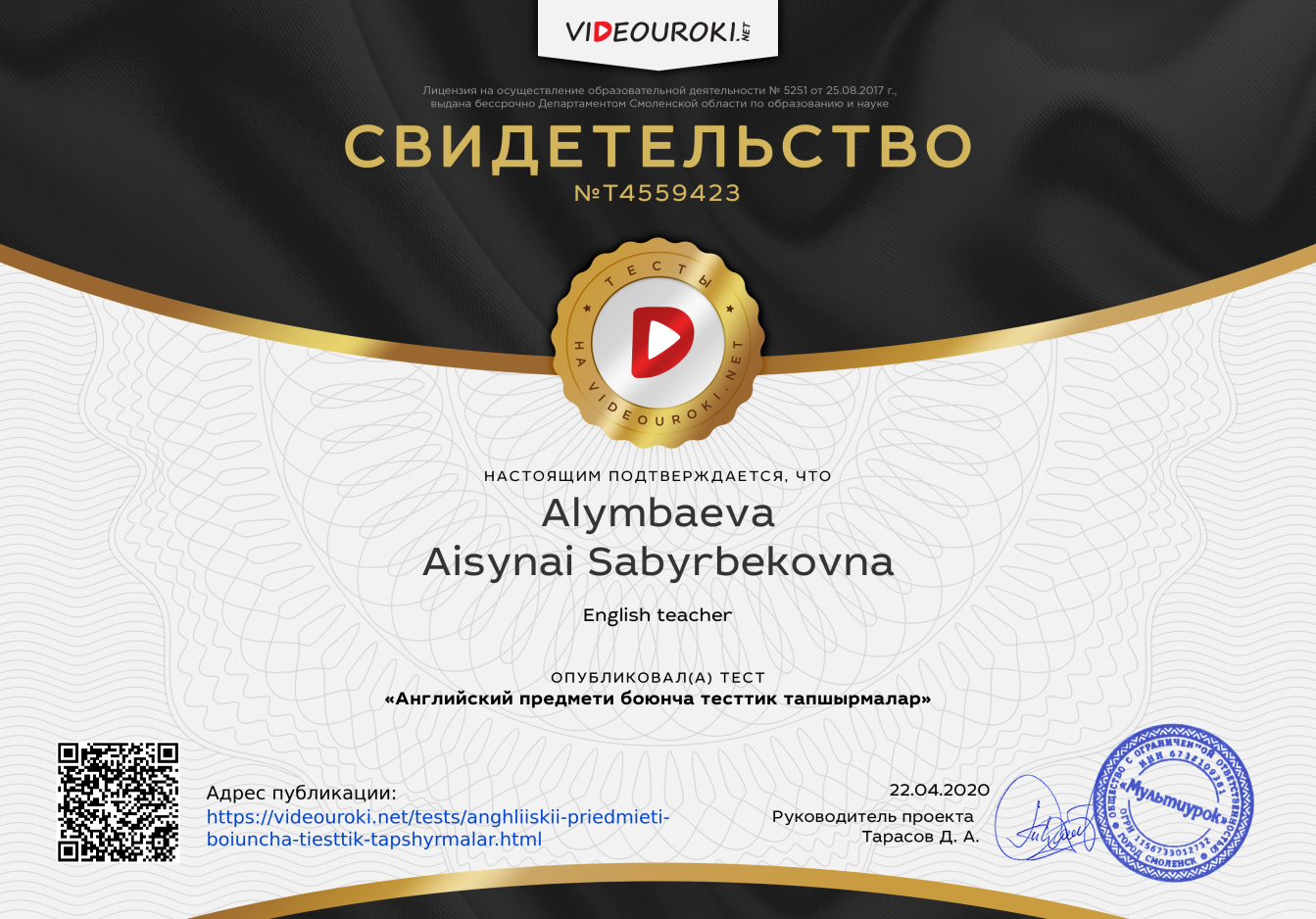 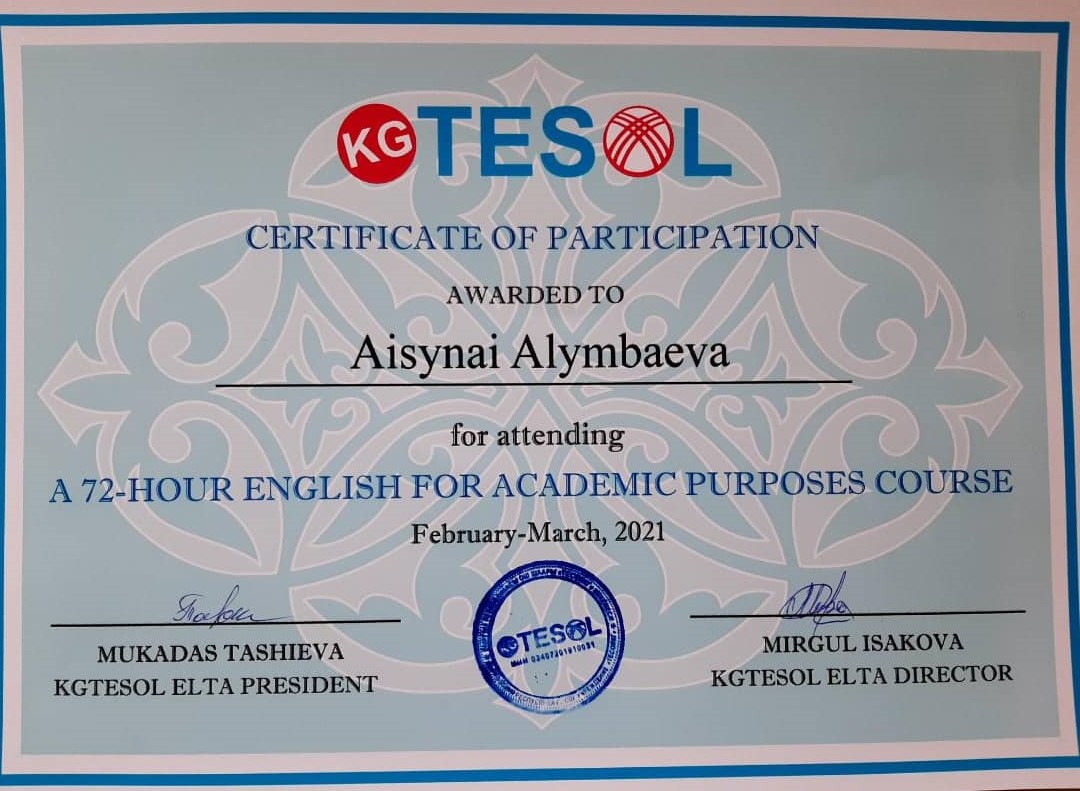 Илимий иштер.2020-2021-окуу жылындагы илимий макала  (со автор):Integration of National Languages through a Global Communication System: Culture Reflection. Scientific Research Publishing  Web of science . Volum 10/  №4/ November 2020  https://doi.org/10.4236/ojpp.2020.104034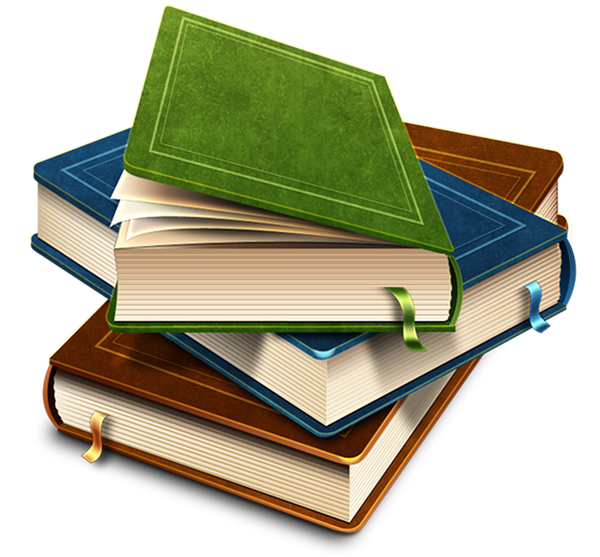 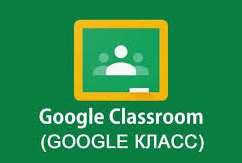 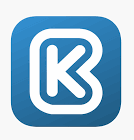 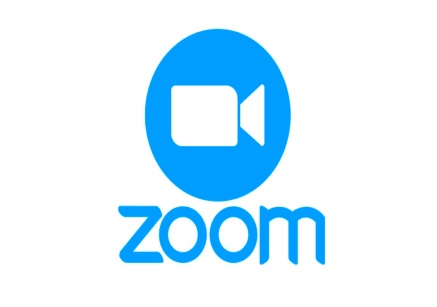 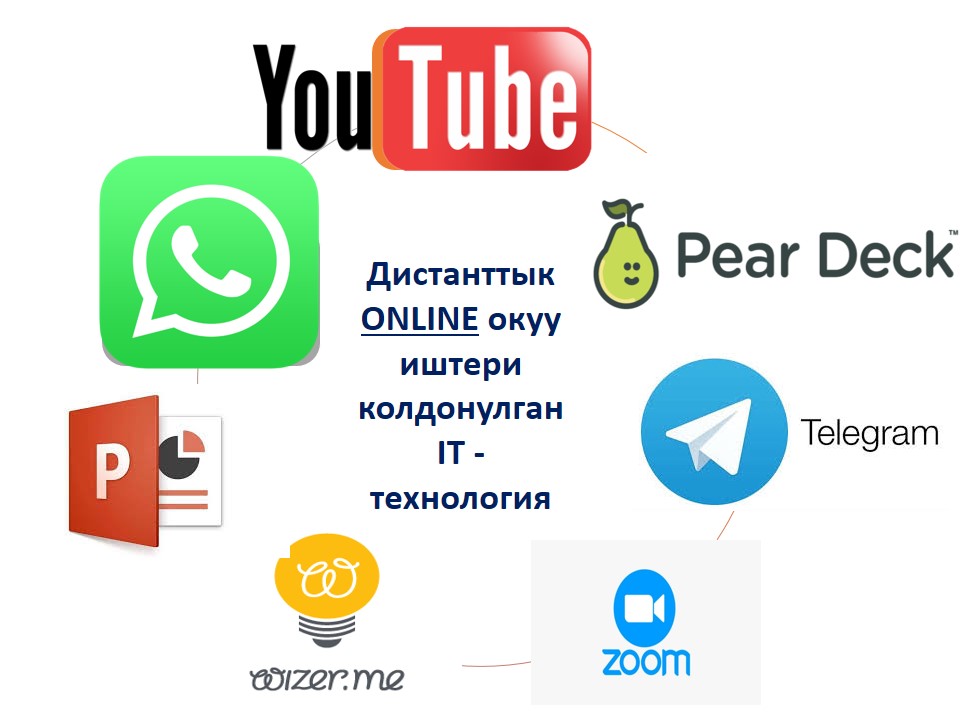 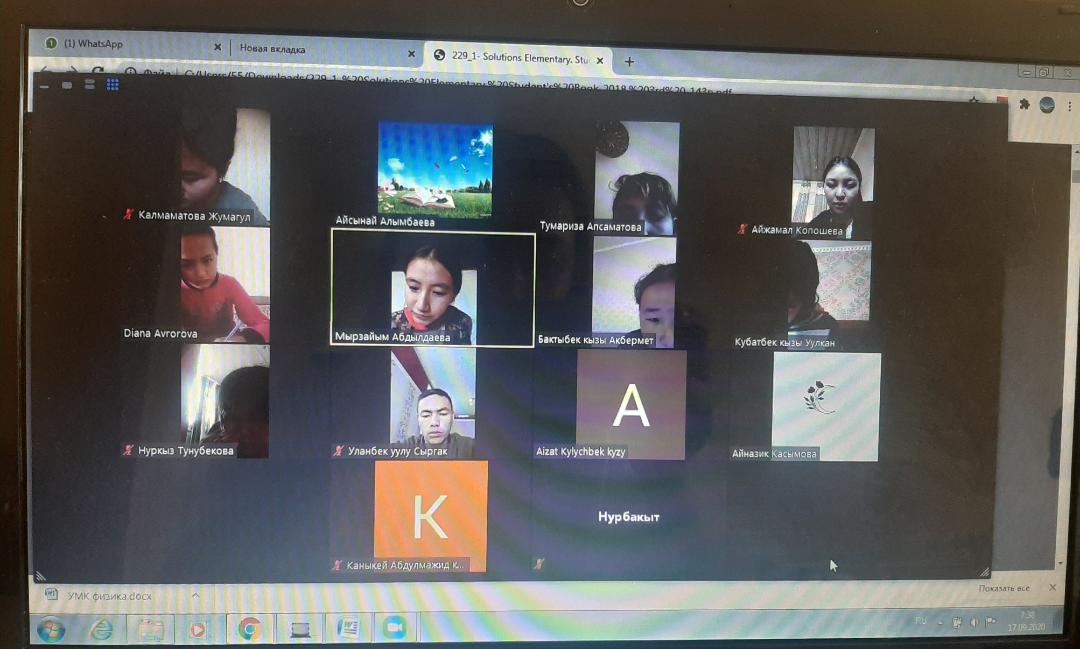 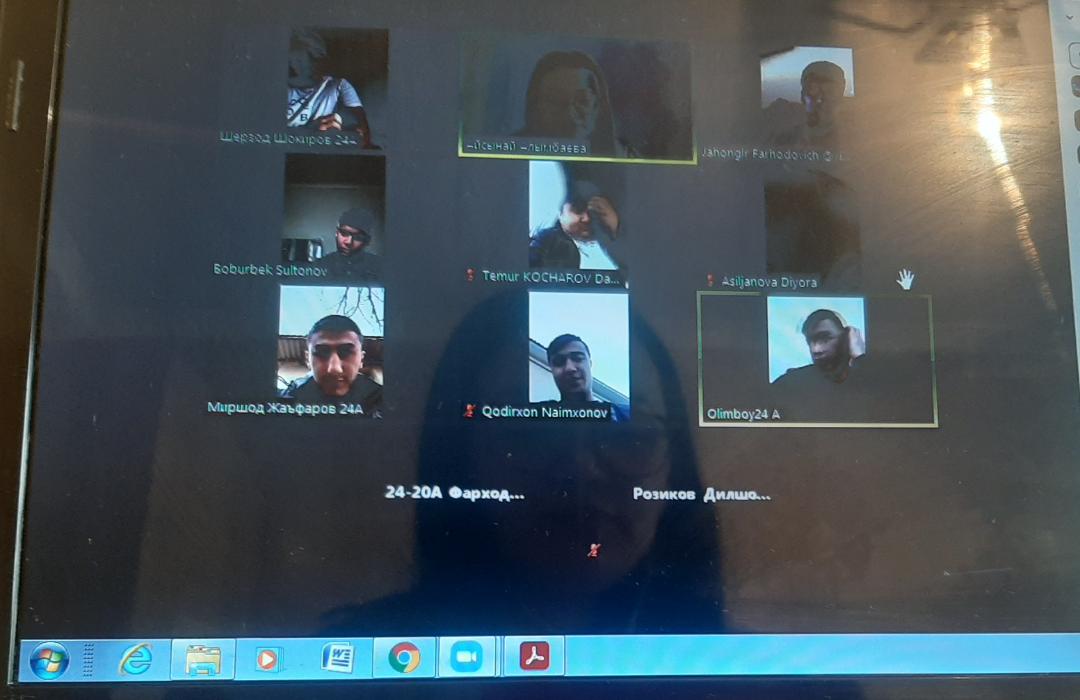 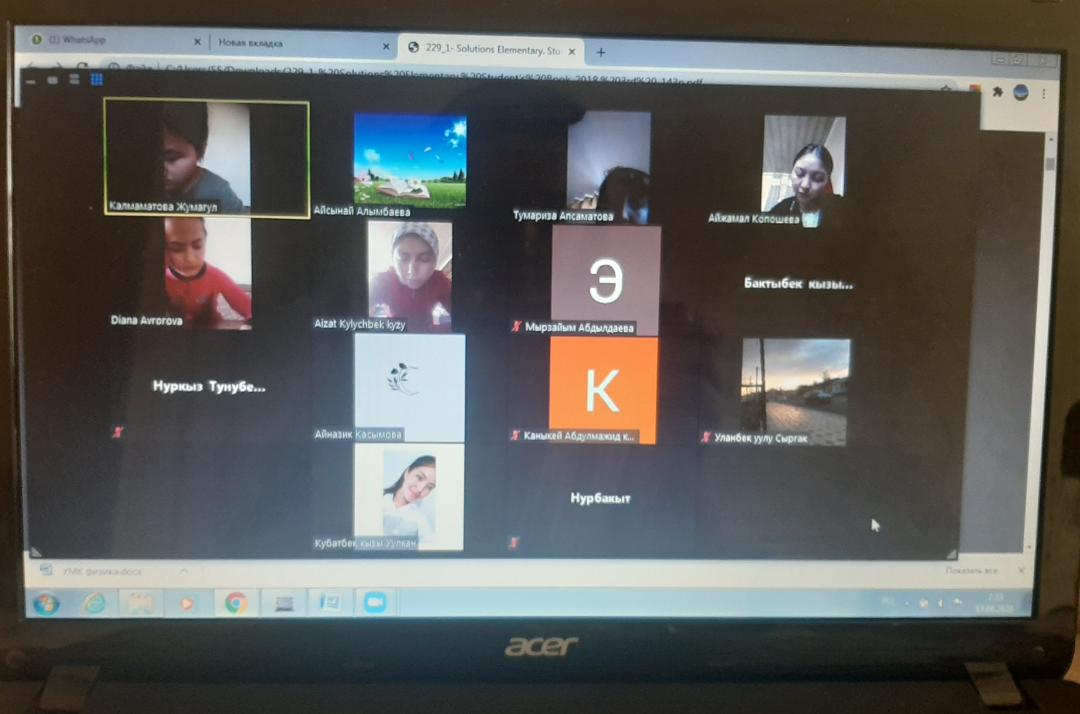 